       INSCRIPTION  STAGE vacances  d’été                                                      STAGE VACANCES  de AOÛT 2018                                                                                                             			AOÛT  2018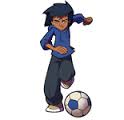 Nom :                                 Prénom : Né le : Adresse domicile :Adresse mail : ……………………………………………………………. Téléphone /Portable : ………………………………..Autorisation Parentale :Je soussigné (père, mère ou représentant légal)…………………………………autorise mon fils ………………………à participer au stage de FOOT organisépar ABH Football Club et dirigé par Kévin BAILLYEn cas d’urgence, j’autorise Kévin Bailly  à prendre toutes mesures nécessaire.J’autorise aussi le droit à l’image.Signature :Présence :  Lundi 27/08  (U9 deuxième année U10/U11/U12/U13)	                              Mardi 28/08 (U7/U8/U9)                   Mercredi 29/08  (U9 deuxième année U10/U11/U12/U13)	         			                             Jeudi  30/08 (U7/U8/U9)Pour licencié d’ABH 10€ par jour et par joueur :  13€ pour les non joueurs Nbr de jour de présence : …..    x  ……  =    ……………€.  Coût total  Règlement par chèque  à l’ordre d’ABH ou espèces Document à retourner complété et signé, accompagné du règlement 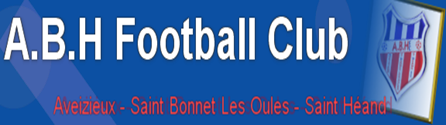 